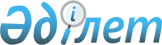 О признании утратившим силу решения акима Жамбылской области от 24 декабря 2002 года № 220 "О нормах потребления природного газа на приготовление пищи и подогрев воды для хозяйственно-бытовых нужд"Решение акима Жамбылской области от 23 октября 2015 года № 2       Примечание РЦПИ.

       В тексте документа сохранена пунктуация и орфография оригинала.

      В соответствии с Законом Республики Казахстан от 23 января 2001 года "О местном государственном управлении и самоуправлении в Республике Казахстан", Законом Республики Казахстан от 24 марта 1998 года "О нормативных правовых актах" аким Жамбылской области РЕШИЛ:

      1.  Признать утратившим силу решения акима Жамбылской области от 24 декабря 2002 года № 220 "О нормах потребления природного газа на приготовление пищи и подогрев воды для хозяйственно-бытовых нужд" (зарегистрировано в Реестре государственной регистрации нормативных правовых актов №851, опубликовано 6 марта 2003 года в газете "Знамя труда".

      2.  Коммунальному государственному учреждению "Управление энергетики и жилищно-коммунального хозяйства акимата Жамбылской области" в установленном законодательством порядке и сроки обеспечить сообщение в органы юстиции и источники официального опубликования о признании утратившим силу нормативного правового акта, указанного в пункте 1 настоящего решения.

      3.  Контроль за исполнением настоящего постановления возложить на первого заместителя акима области Б.Орынбекова. 


					© 2012. РГП на ПХВ «Институт законодательства и правовой информации Республики Казахстан» Министерства юстиции Республики Казахстан
				
      Аким области

К. Көкрекбаев
